Martfű Város Polgármesterétől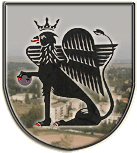 5435 Martfű, Szent István tér 1. Tel: 56/450-222; Fax: 56/450-853E-mail: titkarsag@ph.martfu.huMEGHÍVÓÉrtesítem, hogy Martfű Város Önkormányzatának Képviselő-testülete2015. április 30-án (csütörtökön) 1300 órai kezdettel soros ülést tart, melyre tisztelettel meghívom.Az ülés helye: Martfűi Polgármesteri Hivatal földszinti tanácskozó terme (5435 Martfű, Szent István tér 1.)Napirendi javaslat:InterpellációMartfű, 2015. április 22.Dr. Papp AntalpolgármesterValamennyi napirendi pont tárgyalásához meghívottak: Valamennyi képviselő helybenValamennyi intézményvezető helybenSzász Éva Polgármesteri Hivatal JegyzőjeHegedűsné Blaskó Anikó AljegyzőKontra Lajos irodavezetőBaloghné Juhász Erzsébet irodavezetőHerczegné Horváth Eszter irodavezetőJász-Nagykun-Szolnok Megyei Kormányhivatal Törvényességi Felügyeleti Főosztálytorvenyesseg@jnszmkh.huBoldog István országgyűlési képviselő1. napirendi pont tárgyalásához meghívott:- Jász-Nagykun-Szolnok Megyei Rendőrkapitány- Szolnok Városi Rendőrkapitány - Martfűi Rendőrőrs mb. Parancsnoka- Városi Polgárőrség Parancsnoka- a helyi oktatási, nevelési intézmények vezetői, gyermek és ifjúságvédelmi felelősei2. napirendi pont tárgyalásához meghívott:- Önkormányzati Intézmények vezetői- Polgármesteri Hivatal Irodái- a belső ellenőrzési feladatokat ellátó társaság Hexaker Kft. Czakó Jánosné3. napirendi pont tárgyalásához meghívott:- Zákány Lajos könyvvizsgáló- Martfűi Városfejlesztési Kft. Felügyelő Bizottságának tagjai3-4-5. napirendi pont tárgyalásához meghívott:- Martfűi Városfejlesztési Kft. ügyvezetői Gálné Kiscsatári Lídia és Gonda Lajos6. napirendi pont tárgyalásához meghívott:- Oktatási, Művelődési, Sport, Civil és Egyházi Kapcsolatok Bizottsága tagjai- a helyi oktatási, nevelési intézmények vezetői, gyermek és ifjúságvédelmi felelősei9. napirendi pont tárgyalásához meghívott:- Tomasovszky László Martfűi Termál SPA ügyvezetője- Honti Gyula városi főépítész10. napirendi pont tárgyalásához meghívott:- Honti Gyula városi főépítész13. napirendi pont tárgyalásához meghívott:- Jász-Nagykun-Szolnok Megyei Rendőrkapitány- Martfűi Rendőrőrs mb. Parancsnoka14. napirendi pont tárgyalásához meghívott:- Szutorisz-Szügyi Csongor tankerületi igazgató1.Tájékoztató a város közbiztonságának helyzetéről, a Városi Polgárőrség tevékenységéről. Előadó: Szolnok Városi Rendőrkapitány             Városi Polgárőrség Parancsnoka2.Beszámoló az önkormányzat 2014. évi költségvetésének végrehajtásáról, a belső ellenőrzési tevékenységről. Előterjesztő: Dr. Papp Antal polgármester3.Beszámoló a Városfejlesztési Nonprofit Kft. 2014. évi pénzügyi tervének végrehajtásáról. Előterjesztő: Dr. Papp Antal polgármester4.Előterjesztés a nonprofit kft. további működtetésével kapcsolatosan reális lehetőségek feltárásáraElőterjesztő: Dr. Papp Antal polgármester5.Előterjesztés a Városfejlesztési Nonprofit Kft. tőkejuttatására.Előterjesztő: Dr. Papp Antal polgármester6.Beszámoló Martfű Város Önkormányzata Ifjúságpolitikai koncepciójának időarányos végrehajtásárólElőterjesztő: Oktatási, Művelődési, Sport, Civil és Egyházi Kapcsolatok Bizottsága7.Előterjesztés a civil szervezetek 2015. évi támogatására. Előterjesztő: Dr. Papp Antal polgármester 8.Előterjesztés Martfű ifjú tehetségeinek támogatásáról szóló 20/2013. (VII.19.) önkormányzati rendeletének módosításárólElőterjesztő: Oktatási, Művelődési, Sport, Civil és Egyházi Kapcsolatok Bizottsága9.Előterjesztés gyógyhellyé nyilvánítás kezdeményezéséreElőterjesztő: Dr. Papp Antal polgármester10.Előterjesztés új rendezési terv készítéséreElőterjesztő: Dr. Papp Antal polgármester11.Előterjesztés a lakóépületek felújításához nyújtandó támogatásról szóló, 11/2013. (III. 29.) Önkormányzati rendelet alapján beérkezett pályázatokrólElőterjesztő: Dr. Papp Antal polgármester12.Előterjesztés a martfűi 157/A/4 hrsz-ú, Rákóczi utca 25. fsz. 4. szám alatti ingatlan adásvételi szerződéseinek jóváhagyásáraElőterjesztő: Dr. Papp Antal polgármester13.Előterjesztés a Szolnoki Rendőrkapitányság, Martfűi Rendőrőrs Vezetőjének Tokaji Gábor r. alezredes őrsparancsnoki kinevezésének véleményezésére. Előterjesztő: Dr. Papp Antal polgármester14.Előterjesztés a Martfűi József Attila Általános Iskola Mezőhéki Tagintézménye megszüntetés véleményezésére Előterjesztő: Dr. Papp Antal polgármester15.Előterjesztés a Kárpátaljai magyar gyermekek iskolai étkeztetésének támogatására vonatkozó felhívásra. Előterjesztő: Dr. Papp Antal polgármester16.Előterjesztés az Országos Mentőszolgálat Martfűi Mentőállomása eszközvásárlásához előirányzat biztosításáraElőterjesztő: Dr. Papp Antal polgármester17.Jelentés a lejárt határidejű határozatok végrehajtásáról. Előterjesztő: Dr. Papp Antal polgármester18.Tájékoztató a Képviselő-testület két ülése közötti eseményekről, a tett intézkedésekről. Előterjesztő: Dr. Papp Antal polgármester19.Egyéb kérdések.